Алгоритм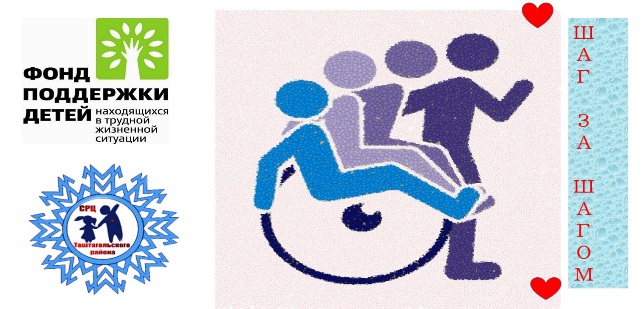 действий всоциальной службе «Микрореабилитационный центр»Выявление нуждающихся семей, имеющих детей-инвалидов и детей с ОВЗ (межведомственное взаимодействие с УСЗН Таштагольского района, ЦГБ «Таштагольская районная больница»)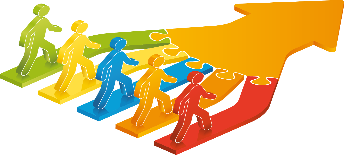 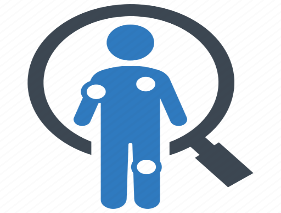 Проведение реабилитационной диагностики специалистами учреждения           совместно с медицинскими работниками.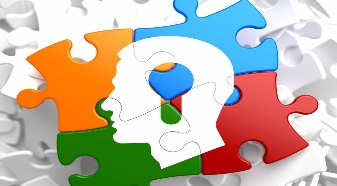 Психологическое социальное диагностированиеребенка и семьи в целом.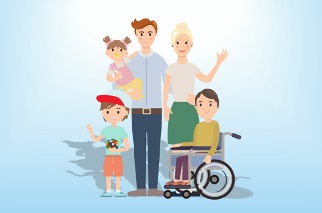 Определение желания и готовности семьи принимать участие в проекте в триаде «родитель-ребенок-специалист». Помощь в сборе необходимых документов для получения социальных услуг учреждения.Проектирование реабилитационного маршрута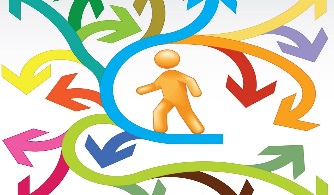 (для благополучателя-ребенка и для родителей на основе результатов диагностики и реабилитационногопрогноза) с определением команды специалистов.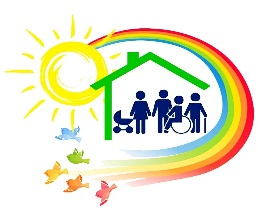 Создание реабилитационной среды дома и обеспечение необходимым оборудованием в соответствии с нозологией.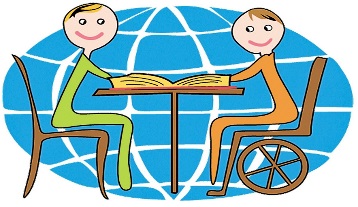 Обучение родителей приемам реабилитации (напротяжении всего времени реализации проекта).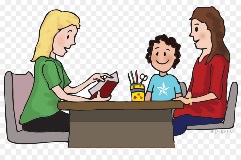 Визитирование семьи, предоставление услуг на дому, координация действий всей триады «родитель-ребенок-специалист».Проведение консилиумов (промежуточные, итоговые, прогнозирование). Оказание методической помощи участникам проекта.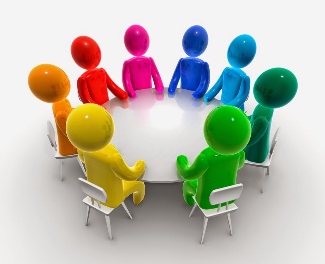 